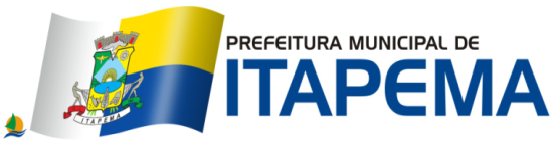 CONVOCAÇÃO 046/2017PROCESSO SELETIVO – 001/2017DATA PARA ENTREGA DA DOCUMENTAÇÃO: DE 28/07/2017 a 31/07/2017LOCAL: DEPARTAMENTO DE RECURSOS HUMANOSHORÁRIO: 13:00 as 17:00hInicio: IMEDIATOREGRAS PARA APRESENTAÇÃO:Apresentar os documentos solicitados c/ cópia legível e acompanhados dos originais;O RH NÃO FARÁ CÓPIAS;SÓ SERÁ ACEITO DOCUMENTAÇÃO COMPLETA;DOCUMENTOS:02 cópias da Carteira de Identidade (RG); APRESENTAÇÃO OBRIGATÓRIA02 Cópias do CPF - Cadastro de Pessoa Física02 Cópias do Comprovante de endereço e telefone, atualizados;MAIS 01 CÓPIA DOS SEGUINTES DOCUMENTOSTítulo de EleitorComprovante votação na última eleição ou Certidão relativa à quitação eleitoral emitido pelo TRECarteira de Reservista ou equivalente (somente para os candidatos do sexo masculino);Comprovante de escolaridade e da formação exigida para o cargo;Registro no Órgão de Classe Competente quando houver (Carteirinha CRM, Coren, CRO, CREAs, etc...);Registro da(s) Especialidades no Órgão de Classe quando necessário; (ex. Médicos Especialistas...)
(Declaração do Registro pelo Conselho, em papel Timbrado ou o carimbo na carteirinha);Carteira de Trabalho – da parte de identificação (frente e verso)PIS/PASEP (frente e verso); Número da conta-corrente (CAIXA);Declaração de não acúmulo de cargo público, exceto aqueles previstos na Lei.
 (Fornecido no RH)1 Foto 3x4 recenteCertidão de Antecedentes Criminais - Fórum de qualquer cidade ou pelos sites:www.tj.sc.gov.br ou www.dpf.gov.br (este site deve ser acessado pelo navegador Mozilla/Firefox)Exame Admissional (realizado pelo Médico do Trabalho no RH)	SECRETARIA DE SAÚDECARGOCLNOMEiNSC.ENFERMEIRO1ºJANINE ISABEL SILVA BRANCO7199-4